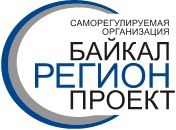 Саморегулируемая организация                  Ассоциация   «Байкальское Региональное Объединение Проектировщиков»ПРАВИЛА КОНТРОЛЯ За деятельностью членов Ассоциации «Байкальское региональное объединение проектировщиков» в части соблюдения ими требований стандартов и правил, условий членства в Ассоциации «Байкальское региональное объединение проектировщиков»Иркутск 2019 год1. Общие положения1.1. Правила контроля за деятельностью членов Ассоциации «Байкальское региональное объединение проектировщиков» (далее Ассоциация) в части соблюдения ими требований стандартов и правил, условий членства в Ассоциации (далее –Правила контроля) устанавливают предмет и порядок осуществления Ассоциацией контроля за деятельностью ее членов.1.2. Правила контроля разработаны в соответствии с Федеральным законом от 01.12.2007 № 315-ФЗ «О саморегулируемых организациях», Градостроительным кодексом Российской Федерации, Федеральным законом от 03.07.2016 № 372-ФЗ «О внесении изменений в Градостроительный кодекс Российской Федерации и отдельные законодательные акты Российской Федерации», иными нормативными правовыми актами Российской Федерации, а также требованиями Устава Ассоциации.1.3. Особенности осуществления контроля за соблюдением членами Ассоциации стандартов на процессы выполнения работ, утвержденных Национальным объединением саморегулируемых организаций, основанных на членстве лиц, выполняющих инженерные изыскания, и саморегулируемых организаций, основанных на членстве лиц, осуществляющих подготовку проектной документации, могут быть установлены такими стандартами.1.4. Особенности осуществления контроля за соблюдением членами Ассоциации отдельных требований к членам Ассоциации могут устанавливаться иными внутренними документами Ассоциации.2. Предмет контроля за деятельностью членов Ассоциации2.1. Контроль в области саморегулирования осуществляется специализированным органом Ассоциации - Контрольной комиссией Ассоциации, состоящей из представителей членов Ассоциации, а также работников Ассоциации;Контрольная комиссия Ассоциации (далее – Контрольная комиссия) действует в соответствии с Положением «О комиссии по контролю в области саморегулирования» и руководствуется законодательством Российской Федерации, Уставом Ассоциации, иными внутренними нормативными документами Ассоциации.2.2. Контрольная комиссия осуществляет контроль: 2.2.1. за соблюдением членами Ассоциации требований законодательства Российской Федерации о градостроительной деятельности; 2.2.2. за соблюдением членами Ассоциации требований законодательства Российской Федерации о техническом регулировании; 2.2.3. за соблюдением членами Ассоциации требований, установленных в стандартах на процессы выполнения работ по подготовке проектной документации, утвержденных Национальным объединением саморегулируемых организаций, основанных на членстве лиц, выполняющих инженерные изыскания, и саморегулируемых организаций, основанных на членстве лиц, осуществляющих подготовку проектной документации;2.2.4. за соблюдением членами Ассоциации требований квалификационных стандартов Ассоциации и иных внутренних документов Ассоциации, решений органов управления Ассоциации;2.4.5.за соответствием фактического совокупного размера обязательств по договорам подряда на подготовку проектной документации, заключенным с использованием конкурентных способов заключения договоров, предельному размеру обязательств, исходя из которого таким членом был внесен взнос в компенсационный фонд обеспечения договорных обязательств Ассоциации;2.2.6. за соблюдением членами Ассоциации обязательств по договорам подряда на подготовку проектной документации, заключенным с использованием конкурентных способов заключения договоров.2.3. Контроль за осуществлением членами Ассоциации предпринимательской или профессиональной деятельности проводится путем проведения плановых и внеплановых проверок.2.4. Предметом плановой проверки является соблюдение членами Ассоциации требований стандартов и правил Ассоциации, условий членства в Ассоциации.2.5. Плановая проверка в отношении члена Ассоциации проводится не реже одного раза в три года и не чаще одного раза в год на основании утвержденного Правлением Ассоциации ежегодного плана проверок, за исключением случаев, установленных настоящими Правилами контроля или иными внутренними документами Ассоциации.Контроль за исполнением членами Ассоциации обязательств по договорам подряда на подготовку проектной документации, заключенным с использованием конкурентных способов заключения договоров, осуществляется Ассоциацией в форме проверки, проводимой не реже чем один раз в год.2.6. Основаниями для проведения внеплановой проверки члена Ассоциации, с учетом установленного настоящими Правилами контроля предмета контроля, являются: 2.6.1. поступившее в Ассоциацию обращение, в том числе жалоба, в отношении действий (бездействия) члена Ассоциации;2.6.2. запрос Исполнительного директора Ассоциации в случае установления факта нарушения членом Ассоциации обязанности по уведомлению Ассоциации о наступлении событий, влекущих за собой изменение информации, содержащейся в реестре членов Ассоциации;2.6.3. поступившие в Ассоциацию документы от государственных и муниципальных органов о применении в отношении члена Ассоциации, его должностных лиц или специалистов административной, или уголовной ответственности за действия (бездействие), связанные с подготовкой проектной документации.2.7. В ходе проведения внеплановой проверки исследованию подлежат только факты, указанные в жалобе, или факты, подлежащие проверке, назначенной по иным основаниям (п. 2.6.2 и 2.6.3.).2.8. Внутренними документами Ассоциации могут быть установлены дополнительные основания проведения внеплановых проверок деятельности членов Ассоциации.2.9. Если деятельность члена Ассоциации связана с подготовкой проектной документации особо опасных, технически сложных и уникальных объектов, контроль за деятельностью членов Ассоциации осуществляется в том числе с применением риск-ориентированного подхода. При применении риск-ориентированного подхода расчет значений показателей, используемых для оценки тяжести потенциальных негативных последствий возможного несоблюдения обязательных требований, оценки вероятности их несоблюдения, осуществляется по методике, утвержденной федеральным органом исполнительной власти, осуществляющим функции по выработке и реализации государственной политики и нормативно-правовому регулированию в сфере строительства, архитектуры, градостроительства.Методика расчета значений показателей категорий риска утверждается Правлением Ассоциации и не должна противоречить Приказу Министерства строительства и жилищно-коммунального хозяйства Российской Федерации от 10.04.2017 № 699/пр «Об утверждении методики расчета значений показателей, используемых для оценки тяжести потенциальных негативных последствий возможного несоблюдения обязательных требований, оценки вероятности их несоблюдения членом саморегулируемой организации в области инженерных изысканий, архитектурно-строительного проектирования, строительства, реконструкции, капитального ремонта объектов капитального строительства при выполнении инженерных изысканий, подготовке проектной документации, строительстве, реконструкции, капитальном ремонте особо опасных, технически сложных и уникальных объектов.» 3. Контроль при приеме юридических лиц и индивидуальных предпринимателей в члены Ассоциации3.1. Контрольная комиссия осуществляет проверку индивидуального предпринимателя или юридического лица при приеме юридических лиц и индивидуальных предпринимателей в члены Ассоциации:3.1.1. соответствия таких лиц требованиям Градостроительного кодекса Российской Федерации и иных федеральных законов, регулирующих деятельность саморегулируемых организаций;3.1.2. соответствия таких лиц требованиям Положения о членстве в Ассоциации, в том числе о требованиях к членам Ассоциации, о размере, порядке расчета и уплаты вступительного взноса, членских взносов;3.1.3. соответствия таких лиц требованиям квалификационных стандартов Ассоциации и иных внутренних документов Ассоциации.3.2. В рамках проверки при приеме юридических лиц и индивидуальных предпринимателей в члены Ассоциации Ассоциация вправе: 3.2.1. запросить у саморегулируемой организации, членом которой индивидуальный предприниматель или юридическое лицо являлись ранее, документы и (или) информацию, касающиеся деятельности такого индивидуального предпринимателя или такого юридического лица, включая акты проверок его деятельности;3.2.2. запросить у органов государственной власти или органов местного самоуправления информацию, необходимую Ассоциации для принятия решения о приеме индивидуального предпринимателя или юридического лица в члены Ассоциации;3.2.3. запросить у Национального объединения саморегулируемых организаций, основанных на членстве лиц, выполняющих инженерные изыскания, и саморегулируемых организаций, основанных на членстве лиц, осуществляющих подготовку проектной документации, сведения о выплатах из компенсационного фонда (компенсационных фондов) саморегулируемой организации, членом которой являлись индивидуальный предприниматель или юридическое лицо, произведенных по вине такого индивидуального предпринимателя или такого юридического лица;3.2.4. запросить у Национального объединения саморегулируемых организаций, основанных на членстве лиц, выполняющих инженерные изыскания, и саморегулируемых организаций, основанных на членстве лиц, осуществляющих подготовку проектной документации, сведения о наличии или об отсутствии в отношении специалистов индивидуального предпринимателя или юридического лица, указанных в документах индивидуального предпринимателя или юридического лица, решений об исключении сведений о таких специалистах из национального реестра специалистов, принятых за период не менее чем два года, предшествующих дню получения саморегулируемой организацией документов, необходимых для приема в члены Ассоциации.3.3. По результатам проверки Ассоциация принимает одно из следующих решений:3.3.1. о приеме индивидуального предпринимателя или юридического лица в члены Ассоциации при условии уплаты взноса в компенсационный фонд возмещения вреда, а также в компенсационный фонд обеспечения договорных обязательств в случае, если Ассоциацией принято решение о формировании такого компенсационного фонда и в заявлении индивидуального предпринимателя или юридического лица о приеме в члены Ассоциации указаны сведения о намерении принимать участие в заключении договоров подряда на подготовку проектной документации с использованием конкурентных способов заключения договоров;3.3.2. об отказе в приеме индивидуального предпринимателя или юридического лица в члены Ассоциации с указанием причин такого отказа.4. Контроль за исполнением членами Ассоциации обязательств по договорам подряда на подготовку проектной документации, заключенным с использованием конкурентных способов заключения договоров4.1. Член Ассоциации  ежегодно в порядке, установленном федеральным органом исполнительной власти, осуществляющим функции по выработке и реализации государственной политики и нормативно-правовому регулированию в сфере строительства, архитектуры и градостроительства, обязан уведомлять Ассоциацию о фактическом совокупном размере обязательств по договорам подряда на подготовку проектной документации, заключенным таким лицом в течение отчетного года с использованием конкурентных способов заключения договоров. Данное уведомление направляется членом Ассоциации в срок до 1 марта года, следующего за отчетным, с приложением документов, подтверждающих такой фактический совокупный размер обязательств данного члена. Член Ассоциации вправе не представлять в Ассоциацию документы, содержащаяся в которых информация размещается в форме открытых данных.4.2. Контрольная комиссия осуществляет контроль за исполнением членами Ассоциации обязательств по договорам подряда на подготовку проектной документации, заключенным с использованием конкурентных способов заключения договоров, в следующем порядке:4.2.1. Контрольная комиссия в двухнедельный срок с момента получения от своего члена уведомления и документов, подтверждающих фактический совокупный размер обязательств по договорам подряда на подготовку проектной документации, заключенным таким лицом в течение отчетного года с использованием конкурентных способов заключения договоров, проводит проверку соответствия фактического совокупного размера обязательств по договорам подряда на подготовку проектной документации, заключенным проверяемым лицом с использованием конкурентных способов заключения договоров, предельному размеру обязательств, исходя из которого таким членом Ассоциации был внесен взнос в компенсационный фонд обеспечения договорных обязательств в соответствии с частью 11 статьи 55.16 Градостроительного кодекса РФ;4.2.2. При проведении расчета фактического совокупного размера обязательств члена Ассоциации по договорам подряда на подготовку проектной документации, заключенным таким членом с использованием конкурентных способов заключения договоров, в него не включаются обязательства, признанные сторонами по указанным договорам подряда исполненными на основании акта приемки результатов работ.4.3. Если по результатам проверки, указанной в пункте 4.2. настоящих Правил, установлено, что по состоянию на начало следующего за отчетным года фактический совокупный размер обязательств по договорам подряда на подготовку проектной документации, заключенным проверяемым лицом с использованием конкурентных способов заключения договоров, превышает предельный размер обязательств, исходя из которого этим членом Ассоциации был внесен взнос в компенсационный фонд обеспечения договорных обязательств, Ассоциация в трехдневный срок после завершения проверки направляет ему:4.3.1. предупреждение о превышении установленного в соответствии с частью 11 статьи 55.16 Градостроительного кодекса РФ уровня ответственности члена Ассоциации по обязательствам;4.3.2. требование о необходимости увеличения размера взноса, внесенного проверяемым членом Ассоциации в компенсационный фонд обеспечения договорных обязательств до уровня ответственности члена Ассоциации, соответствующего фактическому совокупному размеру обязательств такого члена.4.4. В случае, если член Ассоциации не представил необходимых документов, указанных в пункте 4.1. настоящих Правил, Ассоциация вправе самостоятельно в порядке, установленном законодательством Российской Федерации о контрактной системе в сфере закупок товаров, работ, услуг для обеспечения государственных и муниципальных нужд, получить необходимую для проведения такой проверки информацию из единой информационной системы, содержащей реестр контрактов, заключенных заказчиками.5. Порядок проведения проверок в Ассоциации5.1. Основанием проведения плановой проверки является план проведения проверок, утвержденный Правлением Ассоциации по представлению Руководителя Контрольной комиссии. Утвержденный план проведения проверок, а также вносимые в него изменения размещаются на официальном сайте Ассоциации в течение пяти рабочих дней.5.2. Проведение плановых и внеплановых проверок осуществляется по приказу Исполнительного директора Ассоциации, который должен быть издан по основаниям, установленным в соответствии с настоящими Правилами контроля, с обязательным предварительным уведомлением проверяемого члена Ассоциации. 5.3. Уведомление о проведении плановой проверки направляется члену Ассоциации не менее чем за 10 (десять) рабочих дней до начала проверки. Уведомление о проведении плановой проверки может быть направлено по электронной почте или почтовым отправлением по адресу местонахождения члена Ассоциации или по иному адресу, о котором член Ассоциации уведомил саморегулируемую организацию.В уведомлении о проведении плановой проверки указываются:- основание проведения плановой проверки;- дата начала проведения плановой проверки;- предмет и форма проведения проверки;- перечень документов и сведений, необходимых для осуществления контроля.5.4. Уведомление о	проведении внеплановой проверки направляется члену Ассоциации не менее чем за 3 рабочих дня до назначенной даты проверки.  Уведомление о проведении внеплановой проверки может быть направлено по электронной почте или почтовым отправлением по адресу местонахождения члена Ассоциации или по иному адресу, о котором член Ассоциации уведомил саморегулируемую организацию.В уведомлении о проведении внеплановой проверки указываются:- основание проведения внеплановой проверки;- дата начала проведения внеплановой проверки;- срок для предоставления членом Ассоциации объяснений и информации, необходимых для рассмотрения фактов, явившихся основанием для проведения внеплановой проверки.К уведомлению о проведении внеплановой проверки прикладываются копии документов, явившихся основанием для проведения внеплановой проверки.5.5. Уведомление о предстоящей проверке подписывается Исполнительным директором Ассоциации.5.6.	Проверка может осуществляться:5.6.1. без выезда членов Контрольной комиссии по месту нахождения проверяемого члена Ассоциации на основании документов, представленных членом Ассоциации, в т.ч. с приглашением в Ассоциацию уполномоченного представителя проверяемого члена Ассоциации для дачи разъяснений по предмету проверки;5.6.2. с выездом членов Контрольной комиссии к проверяемому члену Ассоциации по адресу проверяемого члена Ассоциации, адресу его филиалов и представительств;5.6.3. с выездом членов Контрольной комиссии на объект строительства, в отношении которого член Ассоциации подготовил проектную документацию, а также на иной объект проверяемого члена Ассоциации, связанный с выполняемыми работами по подготовке проектной документации. При этом уполномоченные представители проверяемого члена Ассоциации сопровождают членов Контрольной комиссии на строительные, производственные и иные объекты, оказывают помощь в получении необходимых сведений.5.7. После получения уведомления о предстоящей проверке проверяемый член Ассоциации осуществляет подготовку к проверке, которая заключается в:5.7.1. подготовке им документов, необходимых для представления Контрольной комиссии;5.7.2. подготовке (оповещении) его работников к предстоящей проверке, назначении лица, уполномоченного на взаимодействие с Контрольной комиссией от имени проверяемого члена Ассоциации;5.7.3. обеспечении допуска членов Контрольной комиссии в организацию (на предприятие) и на объекты строительства – при выездной проверке.5.8. Член Ассоциации, в отношении которого проводятся контрольные мероприятия, имеет право:-  непосредственно присутствовать при проведении мероприятий по контролю;- получать информацию, предоставление которой предусмотрено законом и внутренними документами Ассоциации;- устранять нарушения, выявляемые в ходе проведения проверки;- знакомиться с результатами мероприятий по контролю и указывать в актах о своем ознакомлении, согласии или несогласии с ними;- обжаловать действия (бездействие) лиц, ответственных за проведение проверки, в административном и (или) судебном порядке в соответствии с законодательством Российской Федерации.	5.9. Член Ассоциации, в отношении которого проводятся контрольные мероприятия, обязан:- содействовать членам Контрольной комиссии при проведении проверки;- представлять необходимые документы, указанные в уведомлении о проведении проверки;- давать объяснения по вопросам, относящимся к предмету проверки;- получить экземпляр акта проверки.5.10. Плановая и внеплановая проверка проводится не более тридцати дней с момента начала проверки. В случае необходимости срок плановой или внеплановой проверки может быть продлен по решению Руководителя Контрольной комиссии, но не более чем на 30 дней с учетом требований пункта 2.5. настоящих Правил. Сроки течения проверки могут быть приостановлены по решению Руководителя Контрольной комиссии в случае рассмотрения вопросов, подлежащих проверке в государственных или муниципальных органах, государственных или третейских судах - на срок рассмотрения таких вопросов.Решение о продлении или приостановлении срока течения проверки оформляется приказом Исполнительного директора Ассоциации.5.11. Проверяемый член Ассоциации обязан предоставить по запросу Контрольной комиссии для проведения проверки сведения и документы, предусмотренные Положением о членстве в Ассоциации, а также Положения «Об анализе деятельности членов Ассоциации на основании информации, предоставляемой ее членами в форме отчетов». Указанные в настоящем пункте документы предоставляются членами Ассоциации для проверки в подлинниках, если иное не предусмотрено законом, настоящими Правилами контроля или иными документами Ассоциации.В случае если при проведении проверки выявляются сведения и документы, отличные от ранее представленных в Ассоциацию и хранящихся в деле члена Ассоциации, проверяемый член Ассоциации вправе представить в Ассоциацию в течение срока проведения проверки сведения и надлежащим образом заверенные копии документов, отличные от представленных ранее и хранящихся в деле Ассоциации. Если данные сведения и документы подтверждают соответствие члена Ассоциации за проверяемый период предъявляемым к нему требованиям, то считается, что такой член Ассоциации соответствовал и соответствует указанным требованиям.5.12. В случае отсутствия проверяемого члена Ассоциации по телефонам и адресам, имеющимся в реестре членов Ассоциации, в акте делается отметка об этом. Копия такого акта передается в Дисциплинарную комиссию Ассоциации для рассмотрения вопроса о применении в отношении этого члена Ассоциации соответствующей меры дисциплинарного воздействия за нарушение настоящих Правил контроля.5.13. Днем начала проведения проверки является день, указанный в приказе Исполнительного директора Ассоциации. Днем окончания проведения проверки является день подписания комиссией акта проверки.6.Акт проверки6.1. Контрольная комиссия анализирует результаты проверки и принимает одно из следующих решений:6.1.1. об отсутствии нарушений в деятельности проверяемого члена Ассоциации;6.1.2. о выявлении нарушений в деятельности проверяемого члена Ассоциации.6.2. При выявлении нарушений, которые устранены в ходе проведения проверки, в акте делается отметка об устранении выявленных нарушений. 6.3. После завершения проверки члены Контрольной комиссии подписывают акт в двух экземплярах и передают Исполнительному директору Ассоциации.6.4. Один экземпляр акта в течение 5 рабочих дней после подписания направляется почтовым отправлением в адрес члена Ассоциации. В случае направления акта проверки по почте:- подпись уполномоченного представителя проверяемого члена Ассоциации в акте может отсутствовать;- уведомление о вручении адресату или иной документ, подтверждающий отправку акта по почте, приобщается к материалам проверки.Акт проверки считается полученным проверяемым членом Ассоциации по истечении 10 рабочих дней со дня отправки.Акт проверки может быть вручен лично руководителю или представителю, действующему на основании доверенности.6.5. Второй экземпляр акта проверки, приложения к нему и иные материалы проверки: 6.5.1. в случае отсутствия нарушений в деятельности проверяемого члена Ассоциации, не позднее дня, следующего за днем подписания акта, направляется в дело члена Ассоциации;6.5.2. при выявлении нарушений в деятельности проверяемого члена Ассоциации в течение пяти рабочих дней после подписания акта проверки членами Контрольной комиссии направляется в Дисциплинарную комиссию Ассоциации.7.  Оформление результатов контроля7.1. Каждый экземпляр акта проверки подписывается всеми членами Контрольной комиссии.В случае вручения акта проверки лично руководителю или иному представителю проверяемого члена Ассоциации, действующему на основании доверенности, акт подписывается руководителем или представителем проверяемого лица и с указанием его должности и фамилии.7.2. В акте проверки должна содержаться следующая информация:- дата и место составления акта проверки;- предмет проверки и основание принятия решения о проведении проверки;- сроки проведения проверки;- дата и номер приказа о проведении проверки;- полное наименование организации – члена Ассоциации или фамилия, имя, отчество индивидуального предпринимателя – члена Ассоциации, в отношении которых   проводится проверка; - список лиц, проводивших проверку, с указанием их должности;- сведения о результатах проверки, в том числе о выявленных нарушениях; - выводы Контрольной комиссии о наличии или об отсутствии нарушений;  - сведения об ознакомлении или об отказе от ознакомления с актом проверки руководителя проверяемого члена Ассоциации, или их ответственных представителей.7.3. Результаты контроля в области саморегулирования, содержащие сведения, составляющие государственную тайну, оформляются с соблюдением требований, предусмотренных законодательством Российской Федерации о защите государственной тайны.7.4. Ассоциация несет ответственность перед своими членами за неправомерные действия своих должностных лиц при осуществлении ими контроля за деятельностью членов Ассоциации в порядке, установленном законодательством Российской Федерации, Уставом и внутренними документами Ассоциации.7.5. Результаты контроля могут быть оспорены членами Ассоциации в установленном законом порядке.8. Заключительные положения8.1. Лица, принимающие участие в контроле членов Ассоциации, отвечают за неразглашение и нераспространение сведений, полученных в ходе ее проведения, в соответствии с законодательством Российской Федерации и внутренними документами Ассоциации, за исключением случаев, когда распространение указанных сведений предусмотрено законом или документами Ассоциации.8.2. Члены Ассоциации имеют право подавать жалобы на действия членов органа по контролю, комиссий и органа по контролю в целом. Указанные жалобы подаются в Ассоциацию и рассматриваются постоянно действующим коллегиальным органом управления Ассоциации.8.3. Ассоциация несет перед своими членами ответственность за неправомерные действия членов органа по контролю и иных лиц, участвующих в проверке.8.4. Настоящее Положение вступает в силу не ранее дня внесения сведений о нем в государственный реестр саморегулируемых организаций в соответствии с Градостроительным кодексом Российской Федерации.8.5. Настоящее Положение не должно противоречить законам и иным нормативным правовым актам Российской Федерации, а также Уставу Ассоциации. В случае, если законами и иными нормативными правовыми актами Российской Федерации, а также Уставом Ассоциации установлены иные правила, чем предусмотрены настоящим Положением, то применяются правила, установленные законами и иными нормативными правовыми актами Российской Федерации.          «УТВЕРЖДЕНО»Решением Правления АссоциацииПротокол № 210 от  «04» июля 2019 года